Board Meeting - MinutesApril 11thth 2023 at 5:30 pmAttendance: Corry Lapointe, Sheliah Spurr, Jack Goad, Michael Johnston, Kathleen Murphy, James Moyse, John Flynn, Mike Tettenborn, Marcia Cunningham.Regrets: Aiden Ware, Cathie LockeCall to Order 5:32 PMLand Acknowledgement Read by Corry LapointeApproval of Agenda Motion: 2023-04-11;1 BIRT the board approves the Agenda with any amendments. Moved by Mike Tettenborn, Seconded by John Flynn, CarriedApproval of Minutes of March 14th 2023-04-11; BIRT the board approves the minutes from the March 14th Moved by Sheilah Spurr seconded by Jack Goad, CarriedExecutive Director’s Report – Marcia CunninghamSubmittedProposal of the change of membership age will be handed off to the Membership Team for discussionKathleen Murphy pointed out that on the website there is no box to attest that you have no criminal record when you go to renew membership. Marcia to investigate.We believe there is a policy that members do not get paid to run workshops Corry Lapointe will contact Mark Vinoux to see if we have a policy.Marcia has provided the agenda for the Conference in new York. Marcia is asking for approximately $3000 for staff training in theatre manager. Motion:2023-04-11;3 BIRT the board approves the spending of money to attend theatre Manager training in New York Moved by Jack Goad, Seconded by Sheliah Spurr. Carried.Marcia is proposing we raise Gary Byers’ retainer from 12,500 to 13,250. That would break down to 3,750 per OSLT production in 2023-2024Mike Tettenborn brought up the issue of if something were to happen to Gary we need a contingency plan. Marcia will talk to Gary about this.Marcia has adjusted the Flex Pass pricing to reflect three shows instead of four.Treasurer’s Reports – Jack GoadSubmittedTeam Reports –Archives – James MoyseThe Archive team is asking for photos of backstage and work behind the scenes.Bar – John FlynnNo ReportBuilding and MaintenanceNo ReportDirectors – Corry LapointeNo ReportFront of House – John FlynnCirculatedHealth and Safety – Mike TettenbornMike Tettenborn will meet with Gary and Marcia to talk about the future of Health and Safety in this organization. Library – James MoyseJames reported that the library is still there.Makeup and Hair – Kathleen MurphyNo ReportMembership – Aiden WareNo ReportNewsletter – Michael JohnstonNo ReportPlaybill – Mike TettenbornNo ReportPolicies and Bylaws – Cathie LockeNo ReportProducers – Kathleen MurphyNo ReportProperties – John FlynnNo ReportTechnical – Michael JohnstonNo ReportWardrobe – Kathleen MurphyAn individual has asked to rent costumes. The wardrobe team is happy to do this at $50 dollars per costume. They are looking for board support. The board will support the Wardrobe team’s decision.WODL – Michael JohnstonNo ReportBusiness Arising from the Minutes of February 7th 2023-03-12Streaming more showsTabledMatinees TabledCo-Production between Georgian Bay Choir and OSLT/RoxyTabledMerch Discounts for cast and crewMotion:2023-04-11;4 BIRT effective the beginning of the next fiscal year(2023-2024) any OSLT member participating in an OSLT production be given a show T-shirt including cast and or crew identifiers at no cost. Moved by Kathleen Murphy seconded by John Flynn carriedMarcia is going to work to try and acquire the current cast and crew a t-shirt at cost.Staff working from homeThis issue is to the discretion of the Executive director. There will always be someone in the building during box office hours. New BusinessAdding cleaner schedule to the OSLT/ROXY calendar – Kathleen MurphyMarcia pointed out that this is a logistical issue and the answer is if a production would like to use the building for any reason this should be communicated with the staff.Masked performances for upcoming seasons – Kathleen MurphyWe will wait for more data before making any decisions.Playwriting contest – Michael JohnstonMichael brought up the Idea of holding a play writing contest. The board thought it was an interesting Idea and told Michael to investigate further with a committee.OSLT Roxy Awards – Michael JohnstonMichael brought up the Idea of holding an awards ceremony ant the end of each season. The board thought it was an interesting Idea and told Michael to investigate further with a committee.In CameraMeeting to be held in Camera moved by Michael Johnston seconded by John FlynnAdjournment Moved by James MoyseNext Meetings – Board Meeting – May 9th, 2023 at 5:30pm General Members Meeting – June 20th 2023 at 7:30 pm Annual General Meeting – September 19th 2023 at 7:30 pmAdjournment. Moved by John FlynnLand Acknowledgement:“On behalf of the members, staff and patrons of Owen Sound Little Theatre, and as owners of the Roxy Theatre, we want to acknowledge the Territory of the Anishinabek Nation: The People of the Three Fires known as Ojibway, Odawa, and Pottawatomie Nations. And further give thanks to the Chippewas of Saugeen, and the Chippewas of Nawash, known collectively as the Saugeen Ojibway Nation, as the traditional keepers of this land.”Cathie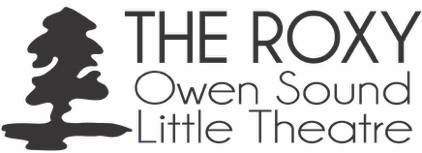 OFFERING our members opportunities for developing skills in the art and business of theatre SUPPORT FOR a broad range of performers and artists who use the Roxy TheatreLOCAL partnership-building with community groups to support our mission THEATRE performances, repertory and original, regularly produced by members 